International Situations Project TranslationBrief Behavior Inventory (BBI) – 16 itemsTranslation provided by:Tatsuya Sato, Ritsumeikan University, KyotoShizuka Kawamoto, Ritsumeikan University, KyotoAsuka Komiya, Hiroshima University, HiroshimaThe International Situations Project is supported by the National Science Foundation under Grant No. BCS-1528131. Any opinions, findings, and conclusions or recommendations expressed in this material are those of the individual researchers and do not necessarily reflect the views of the National Science Foundation.International Situations ProjectUniversity of California, RiversideDavid Funder, Principal InvestigatorResearchers:  Gwendolyn Gardiner, Erica Baranski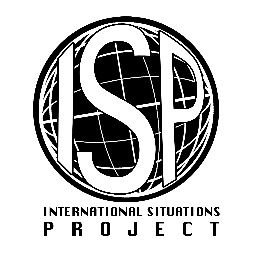 English VersionTranslation (Japanese)Extremely uncharacteristic極めて特徴的でないQuite uncharacteristicかなり特徴的でないFairly uncharacteristicやや特徴的でないSomewhat uncharacteristicどちらかというと特徴的でないRelatively neutralどちらでもないSomewhat characteristicどちらかというと特徴的であるFairly characteristicやや特徴的であるQuite characteristicかなり特徴的であるExtremely characteristic極めて特徴的である1.     I tried to control the situation.1.     私は状況をコントロールしようとした。2.     I said negative things about myself.2.     私は自分自身について否定的なことを言った3.     I behaved in a competitive manner.3.     私は競争的な方法で行動した。4.     I displayed ambition.4.     私は野心を示した5.     I dominated the situation.5.     私はその状況を支配していた.6.     I showed high enthusiasm and a high energy level.6.     私は高い熱意とエネルギーを示した7.     I engaged in physical activity.7.     私は身体活動に従事した8.     I concentrated on or worked at a hard task.8.     私は集中、あるいは熱心に仕事をした9.     I was reserved and unexpressive.9.     私は無口で無表情だった10.   I was physically animated, moved around.10.   私は肉体的に活発に動き回った11.   I was interested in what someone had to say.11.   私は人の話に興味を持っていた12.   I sought advice.12.   私は助言を求めた13.   I acted playful.13.   私は楽しんで活動した14.   I expressed self-pity or feelings of victimization.14.   私は自己憐憫や迫害の感情を示した15.   I spoke in a loud voice.15.   私は大きな声で話した16.   I exhibited a high degree of intelligence.16.  私は高度な知性を示した